ВОЗВРАТ ТОВАРА ОТ РОЗНИЧНОГО ПОКУПАТЕЛЯЦель данной доработки ИСКЛЮЧИТЬ человеческий фактор и уменьшить требованья к кассирам.Снизу блок схема это штатный механизм возврата товаров.(делаем также)Он слишком замороченный кассир легко может что-нибудь забыть или перепутать.Нужно создать доработку, в которой кассир будет выбирать только необходимые параметры.Чтобы кассир тратил минимум времени на возврат.Все необходимые документы создаются под капотом!! кассир их не видитОбработка в виде расширения (режим работы клиент сервер)Оставляйте комментарии в коде (чтобы смок разобраться даже начинающий программист)Вдруг что сломается, а я вас не найду.ЗАДАЧА СОЗДАТЬ  РАЗШИРЕНИЕ: ДЛЯ ПОСЛЕДОВАТЕЛЬНОГО СОЗДАНИЯ ДОКУМЕНТОВ В  ЕДИНОМ ИНТЕРФЕЙСЕЛЕНЬ Читать Смотри видео Т.ЗЯ вижу интерфейс работы расширения в виде подобного окна (Кассиры не видят создаваемые документы)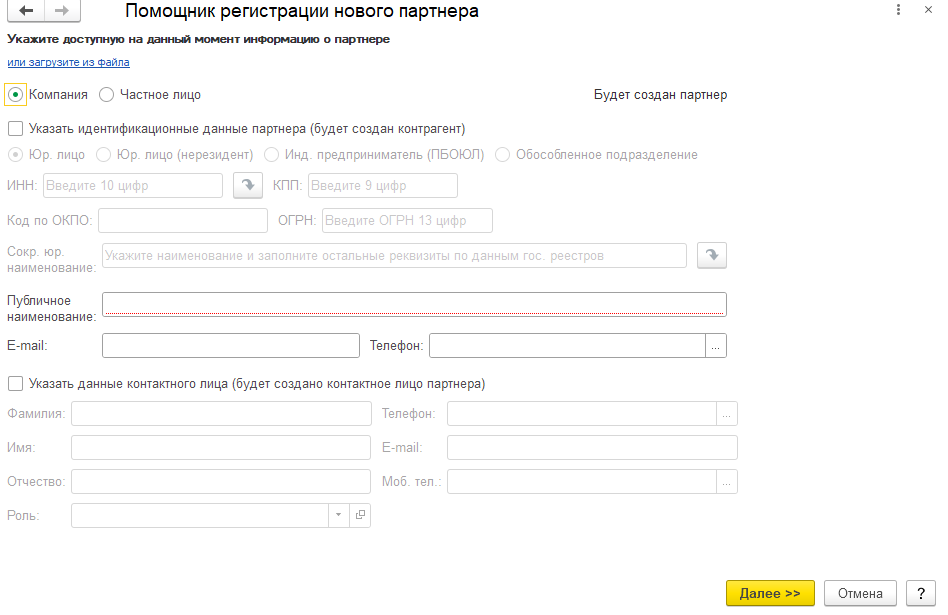 Здесь последовательный выбор необходимых параметровИ так начнемБлок Схема 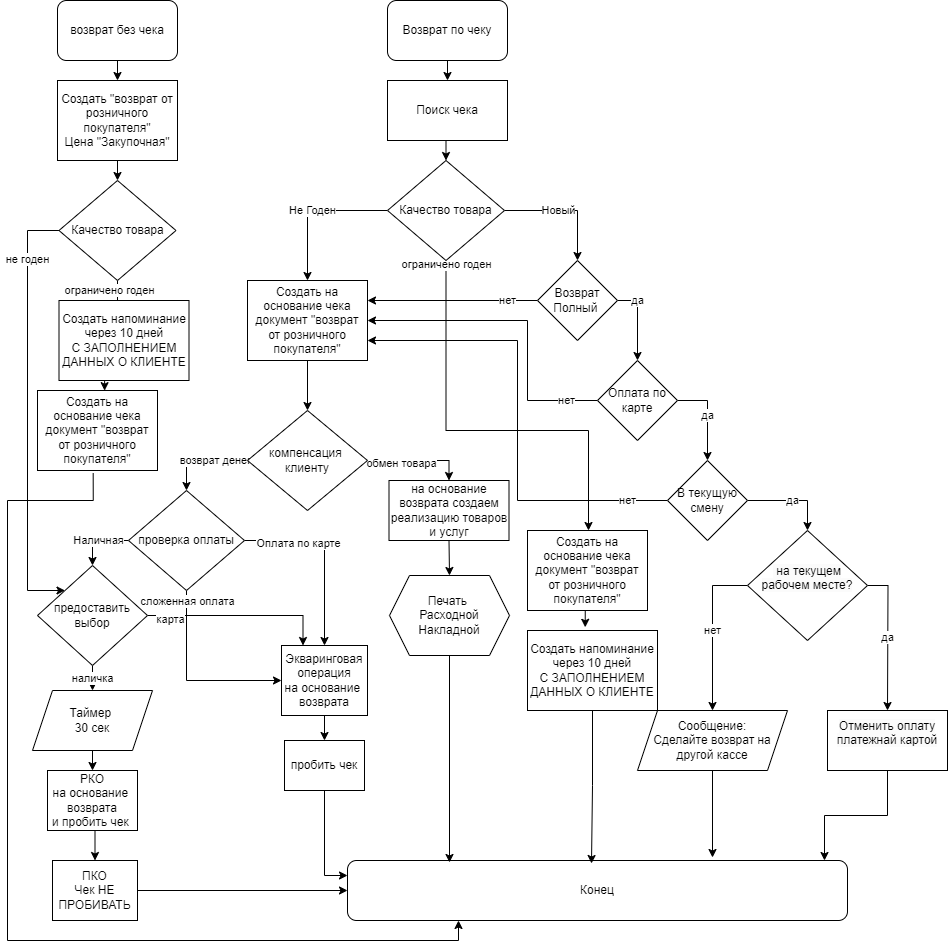 Далее описание блок схемы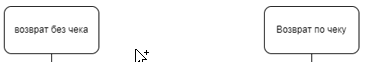 Начало работы : Запуск доработки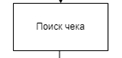 Поиск  : подробности в видео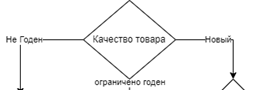 Качество товара : подробности в видео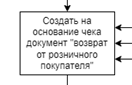 Возврат товара  : подробности в видео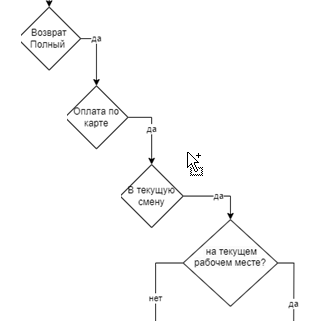 Проверки: он проходят в на странице  где задается качество, и удаляются строки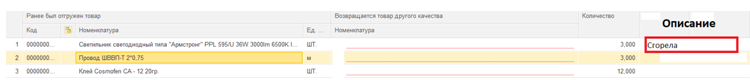 Если чек пробит в текущую смену, на данном рабочем месте, возвращается полностью и оплата была по карте !  Значит, будет операция отмена оплаты картойКассир работает в РМК и жмет кнопкуС этой кнопки начинает работать ваша доработка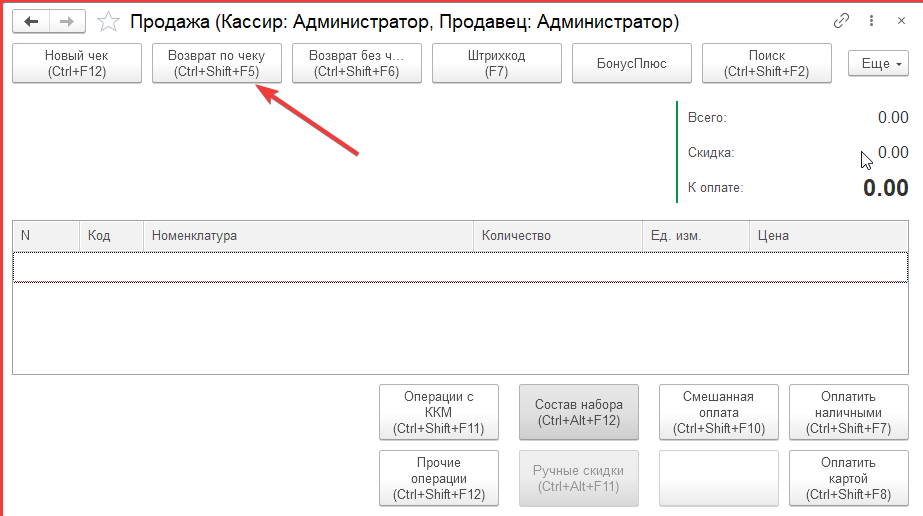 поиск чека 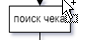 Выходит подобный интерфейсВ нем можно настроить отбор:по товару (сканируем) или добавляем в ручнуюномер чека (по умолчанию пусто)дата (по умолчанию период 2 недели)кассир (по умолчанию пусто)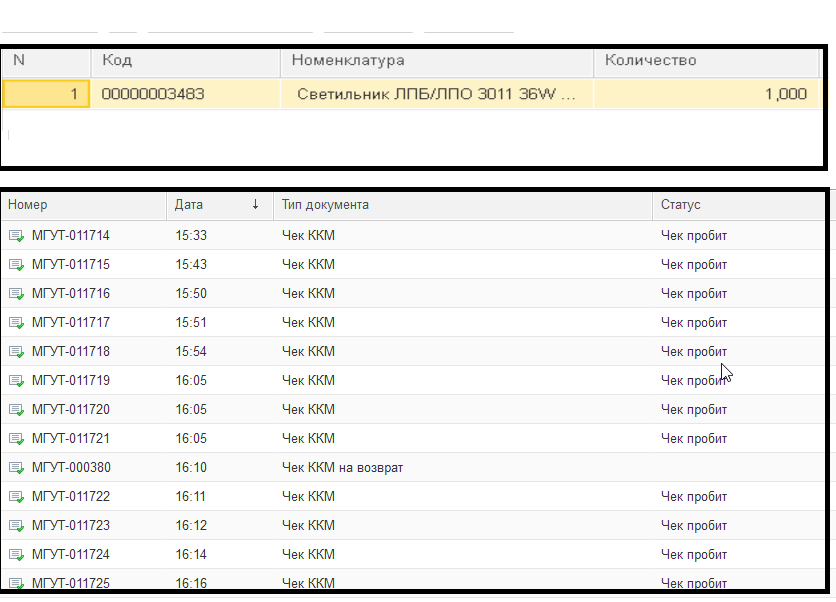 Верхнее поле отсканированный товарСюда мы сканируем товар, и показывает все чеки с таким товаромЕсли отсканировать еще раз тогда покажется только те чеки, в котором встречаются 2 товараНижнее поле найденные чекиДалее: Выбираем нужный чекВыходит подобный интерфейсВ левой части номенклатура в правой части качество товара нужно выбрать из списка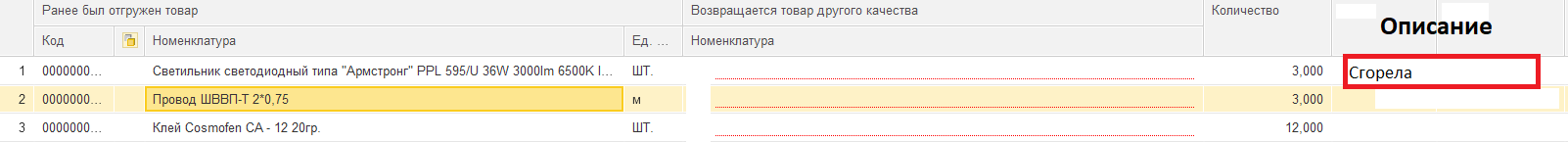 Заполняются все строки из чекаТут можно удалить  строки с товаром, который не возвращается(останется только тот товар который нужно вернуть)Можно отредактировать кол-во товаров (оставить тоже кол-во или уменьшить Запретить ставить кол-во больше чем чеке покупки)Обязательно для заполнения качество товараОбязательно для заполнения описание  Далее: Качество товара 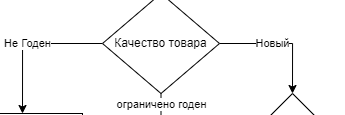 Товары другого качества1.Доработка сначала  ищет товар другого качества, который связан с возвращаемой номенклатурой 2.Если не находит тогда создает номенклатуру в конце наименование в скобках писалось качествоэта номенклатура была связанна с товаром качеством «новый» 3.Генерировался штрих-код4.Вид номенклатуры «Товары другого качества»5.Наименование создавалось в папке «Товары другого качества»6.в карточке номенклатуры была кнопка печать этикетки (доработка)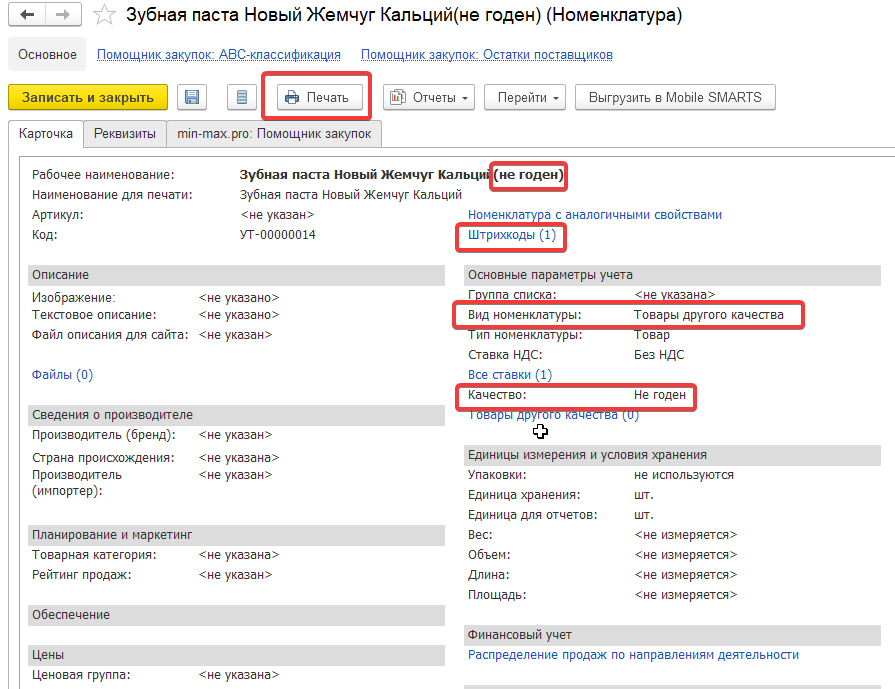 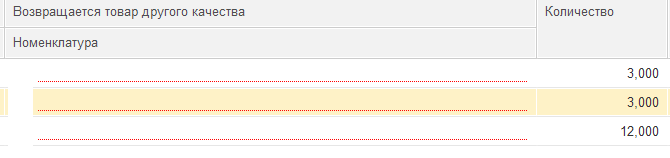 Напротив каждой возвращаемой номенклатурыЕсли возвращаемый товар другого качества тогда В этом случае обработка ищет товар другого качества, в базе привязанный к этой номенклатуреЕсли нет товара другого качества, тогда обработка создаст его и сгенерирует штрих-кодПосле заполнения обязательных полей  «под капотом» создается возврат товара от розничного покупателя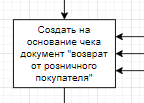 Становится активна кнопка далее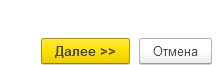 Выходит Форма для печати Этикеток (пред. просмотр)Макет этикеткиРазмер 58*40 кол-во этикеток равно количеству возвращаемого товара 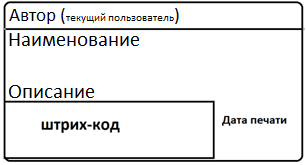 Если качество товара «Ограничено годен» 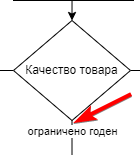 Это значит, что по данному товару есть сомнения, является ли брак гарантийнымВ этом случае Компенсации клиенту не будет (товар поедет на экспертизу) Аналогично предыдущему пункту создается возврат, печатается этикетка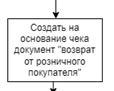 И выходит на печать заявление на возврат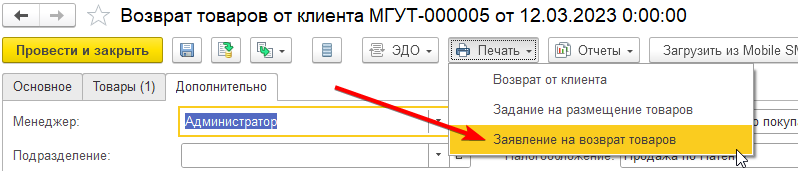 После Печати Этикеток выходит форма выбора Компенсации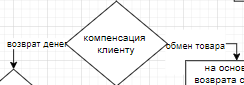 Если кассир выбрал пункт обмен товараЭтот пункт активен если товар есть в наличие и не находится в резервеТогда  под капотом создается документ реализации товаров и услуг и выходит на печать форма «расходная накладная» пред. просмотр и кнопка печатьПроверка оплаты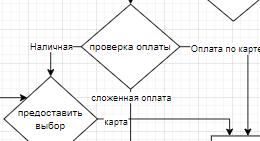 Если кассир выбрал пункт возврат денег (пункт активируется, если чек был оплачен наличкой, если был другой вид тогда не активируется)Если наличная тогда пункт возврат наличкой будет активен через 30 сек(таймер виден)Желательно чтобы возврат был на карту (это уменьшает бизнес расходы) для этого и таймерштатный механизм: 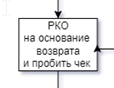 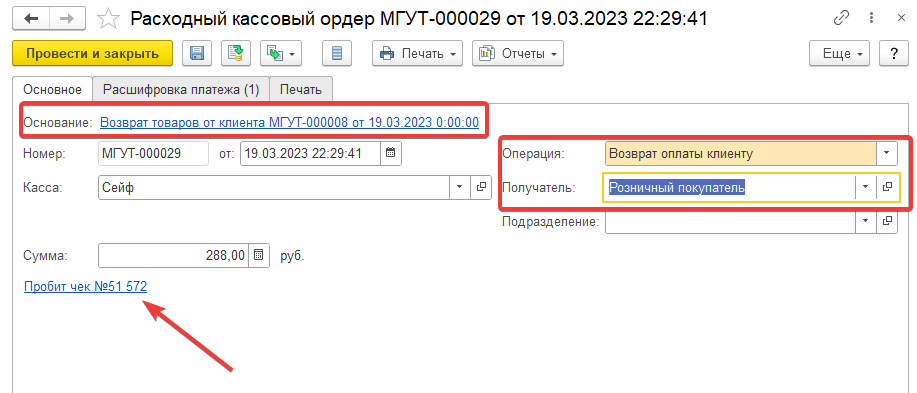 ХОЧУ ОБРАТИТЬ ВАШЕ ВНИМАНИЕ!!Дело в том, что штатный механизм создания РКО предусматривает оплату из кассы предприятияВ моем случае это «Сейф». Нужно сделать возможность сохранения этой настройка .сделать этот выбор например в настройках доработкиТакже нужно запретить кассирам возможность редактировать этот документ (чтобы они не смогли отредактировать сумму возврата, не мутили себе на карман)Эту операцию кассир не видит она создается автоматически.штатный механизм: 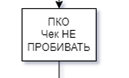 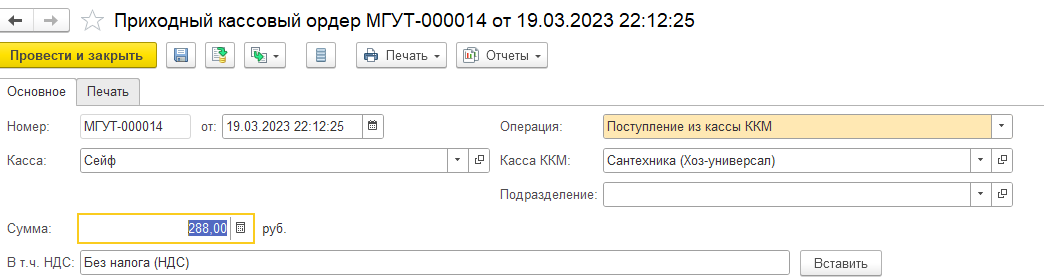 Из-за  того что ,штатный механизм создания РКО предусматривает оплату из кассы предприятияА фактическая оплата идет из кассы ККМЧтобы выровнять деньги в кассах приходится создавать  ПКОВНИМАНИЕ здесь «касса ккм» ставится исходя из текущего рабочего места.Чек не пробиваемЭту операцию кассир не видит она создается автоматически.штатный механизм 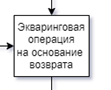 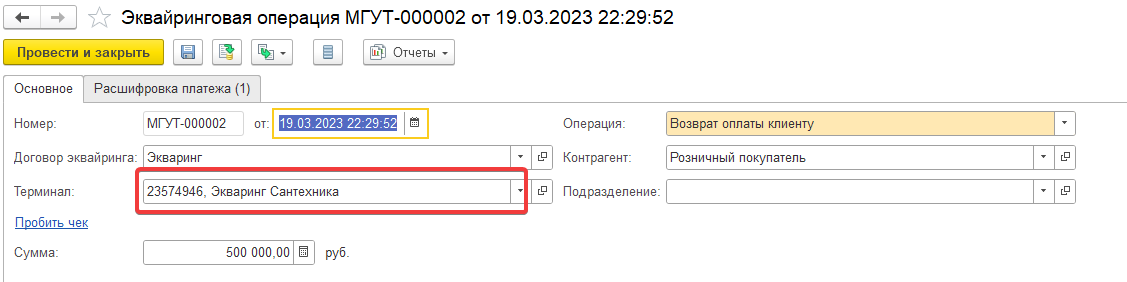 Терминал выбирается автоматически исходя из текущего рабочего места.Запретить кассиру редактировать сумму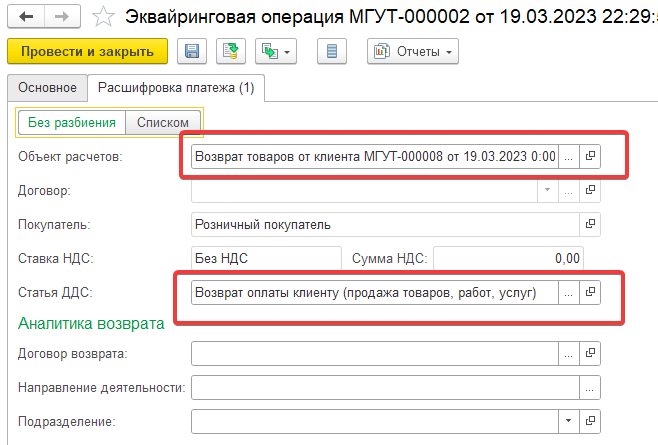 Автоматически подвязывается объект расчетов и статьяЭту операцию кассир не видит она создается автоматически.Пробивается чек